Конспект НОД по развитию речи в подготовительной к школе группе компенсирующей направленности по теме «Осень».Коррекционно-образовательные задачи:- уточнять, обобщать и систематизировать  представления детей об осени, осенних приметах;- уточнять и активизировать словарный запас детей по лексической теме «Осень»;- совершенствовать грамматический строй речи: закреплять навык образования относительных прилагательных от слова «осень»;- совершенствовать навык согласования слов в предложениях;- совершенствовать связную речь;Коррекционно-развивающие задачи:- развивать психические процессы: логическое мышление, память, зрительное и слуховое восприятие, произвольное внимание- развивать общую и мелкую моторику, ориентировку в пространстве.Коррекционно-воспитательные задачи:- воспитывать коммуникативные навыки, умение выслушивать своего товарища, умение согласовывать свои действия- воспитывать умение действовать вместе с другими детьми, умение доводить начатое до конца.Оборудование: предметные картинки с изображением примет осени, опорный картинный план, мяч, осенние листики для дыхательных упражнений. Ход: 1.- Игра с мячом «Что за чем, что перед чем».Дети и логопед стоят в кругу. Логопед называет любое время года, например: «Осень, а за ней...» — и передает мяч ребенку справа. Ребенок берет мяч, дает свой ответ: «Зима, а за ней...» — и передает следующему ребенку. После того как мяч вернулся к педагогу, логопед задает следующий вопрос: «Осень, а перед ней...» — и передает мяч ребенку слева. Игра продолжается.Игра проводятся в быстром темпе, поэтому дети должны быть очень внимательными.2. «Отгадай-ка».Солнце редко сияет, часто дождь поливает, Дни стали короче, длиннее стали ночи, Урожай собирают. Когда это бывает? (Осенью.)- Ребята, а как вы догадались. Что это загадка про осень?- Расскажите, какие приметы осени вы знаете. (на доску выставляются картинки, на которых изображены приметы осени)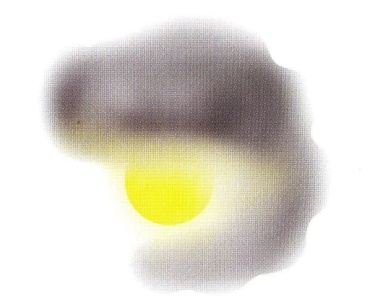 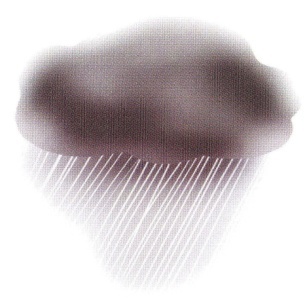 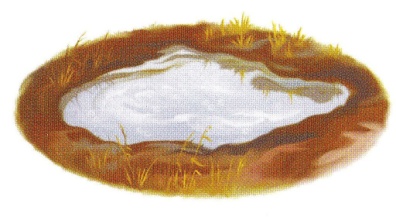 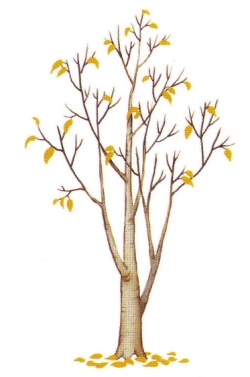 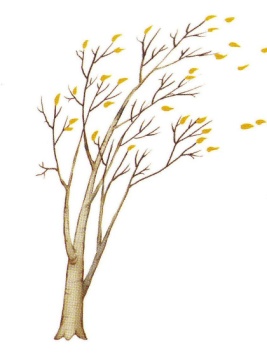 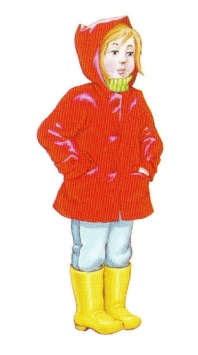 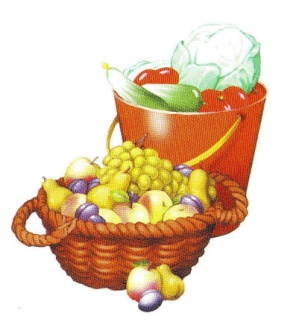 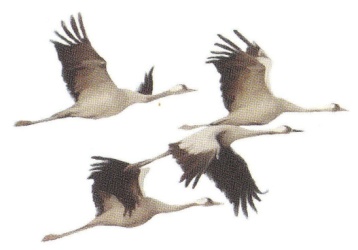 Наступила осень. Солнце светит мало и греет слабо.Небо затянуто серыми тучами, моросит холодный дождь.На дорогах лужи, грязь.Листья на деревьях покраснели и пожелтели.Часто дует сильный ветер, начинается листопад.Люди одеваются теплее, потому что становится холоднее.В садах, полях и огородах собирают урожай.Перелетные птицы собираются в стаи и улетают в теплые края.3. Игра с мячом Солнце осенью – осеннее;ветер осенью –небо осенью – туча осенью – дождь осенью – лес осенью – аллея осенью – погода осенью –пальто осенью – сапоги осенью – одежда осенью – куртка осенью – день осенью – утро осенью – роща осенью – парк осенью – 4. Дыхательная гимнастика Логопед: - Возьмите листик, который вам нравится больше всех, и тихонечко подуйте на него. А теперь с силой подуем на листочки. Выполняем дыхательную гимнастику. Вот какой листопад у нас с вами получился. 5. Пальчиковая гимнастикаВетер по лесу летал,Ветер листики считал:(плавные, волнообразные движения ладонями)Вот дубовый,Вот кленовый,Вот рябиновый резной,Вот с берёзки – золотой,(загибают по одному пальчику на обеих руках)Вот последний лист с осинкиВетер бросил на тропинку.(спокойно укладывают ладони на стол)			(Нищева Н.В.)6. – А сейчас, мы с вами составим рассказ «Осень». Посмотрите на этот опорный план, он нам поможет составить последовательный рассказ об осени.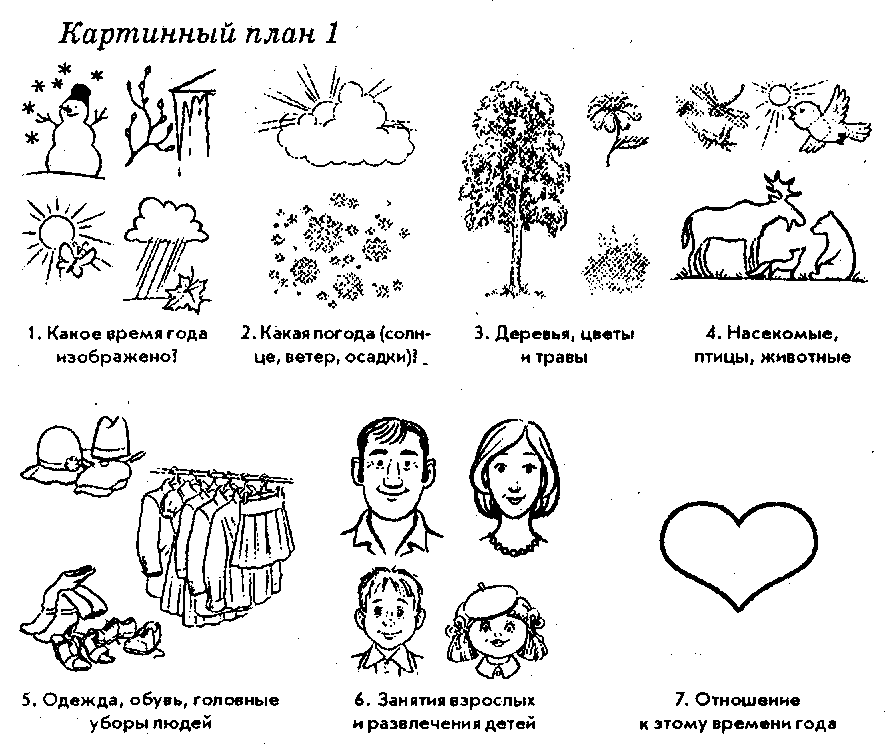  7. Итог занятия.